КГУ «Комплекс «Колледж искусств  – специализированная школа-интернат для одаренных в искусстве детей имени  Ермека Серкебаева»План традиционных мероприятий  на 2021–2022 учебный годРАССМОТРЕНО на заседании МО классных руководителей и воспитателейпротокол №1от 11 сентября 2021 года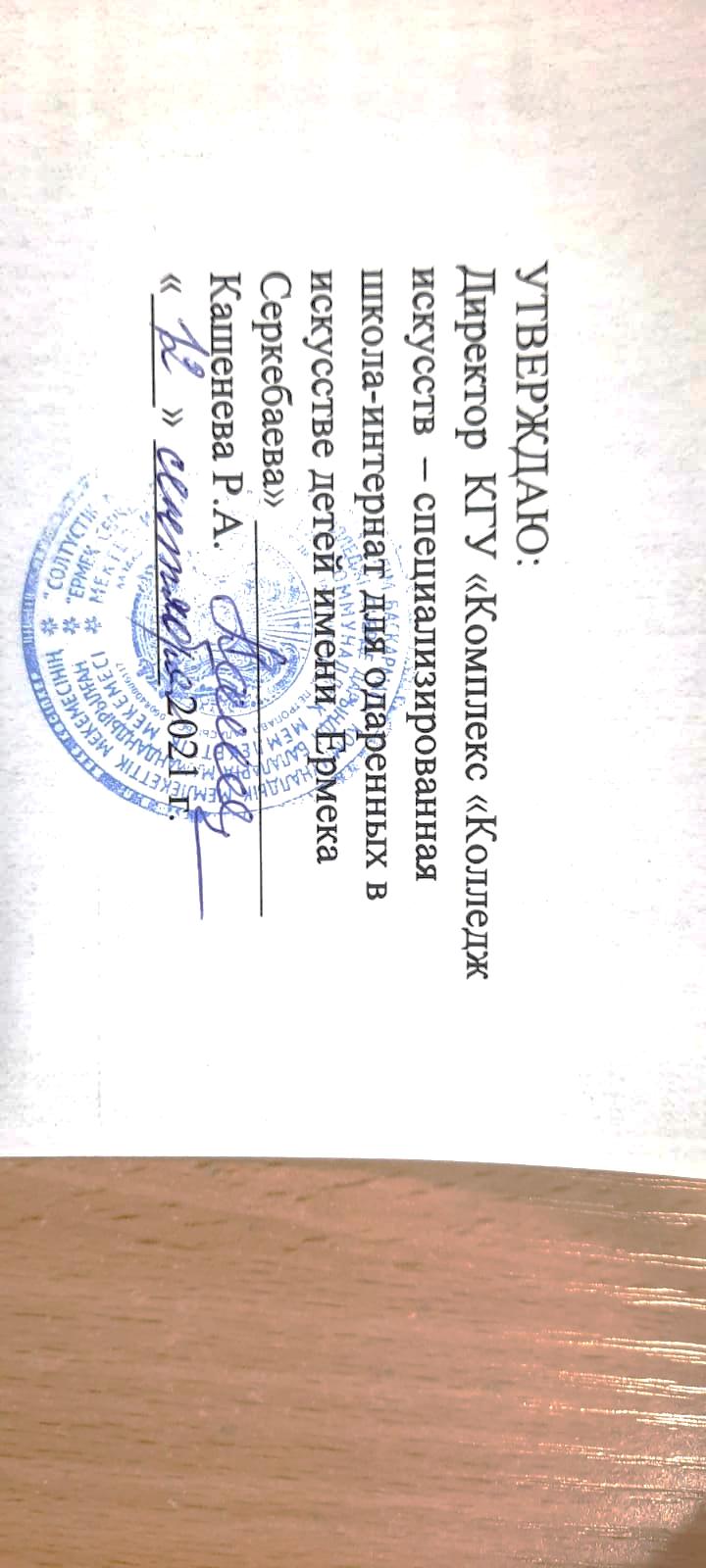 №ФИОДолжностьОткрытое внеклассное мероприятиеХамзина Алтын СериковнаЗам. директора по профилюПрофориентационные концерты (в течении года)Годовой отчетный концерт ШОДа апрельАскерова Алия КамальбековнаЗам. директора по ВРДень знанийПоследний звонокКриворучик Ольга АлексеевнаПедагог-организаторПосвящение в первоклассникиноябрьКриворучик Ольга АлексеевнаПедагог-организаторДень Независимости. Посвящение в детскую организация «Жұлдыз»15 декабряШотбаева Жанар ҚайырбековнаКлассный руководитель 5А классаОткрытый урок«Біз - тәуелсіз елміз»8 декабряАқерке Калымовна ТюгинбаеваКлассный руководитель 5Б класса«В дружбе сила» 10 ноября«Абай оқулары» 16 февраляМухамедгалиева Роза ЖумашевнаКлассный руководитель 6А классаОткрытый урок. Экологический час «22 апреля – международный День Земли» 20 апреляКрапивьянова Маргарита АлександровнаКлассный руководитель 6Б классаОткрытый урок «Чудо, имя которому книга» 6 апреляБайдаулетова Рысжан НургельдиновнаКлассный руководитель 7А классаОткрытое мероприятие «Мұқағали оқулары» 8 декабряОткрытый урок «Қыздар, қыздар, ару қыздар!» 3 маяЕрмаганбетов Болат КаировичКлассный руководитель 7Б классаОткрытый урок «Казахские батыры»4 маяҚайбілда Нұрмұхамед ИбадуллаұлыКлассный руководитель 8А классаОткрытый урок «Қош келдің, әз-Наурыз!»9 мартаАубакирова Менсұлу КазыкеновнаКлассный руководитель 8Б классаОткрытый урок «Я, ты, он, она- вместе дружная семья»  8 декабряСадуева Зейнегуль ЖанабаевнаКлассный руководитель 9А классаК 155-летию Алихана Бокейханова  открытый классный час «Алихан Бөкейхан Алаштың ардақтысы»17 февраляШарипов Нұрсұлтан БауыржановичКлассный руководитель 9Б классаОткрытый урок «День Победы» 4 маяСейтахметова Зайнура СабитовнаВоспитательОткрытое мероприятие  «Веселые старты» мартРыспекова Ментай БолатовнаВоспитательОткрытое мероприятие:  «Армысың, әз Наурыз!»  мартУстюжина Алла АнатольевнаВоспитательДекоративная композиция «Топиарий», февраль«Себе в радость – добрым людям на загляденье» – Сувенирная лавка декоративно-прикладного творчества к празднику 8-е МартаСайфулла Айжан СайфуллақызыВоспитательОткрытое мероприятие  «Незалежна Украина!» январьАдильшинова Сауле СапаргалиевнаВоспитательОткрытое мероприятие:  «На зарядку становись»   кукольный спектакль, ноябрьАманова Асем КаиржановнаВоспитательКруглый стол «Покорми птиц зимой» январьНагима Сапаргалиевна ТлеужановаБиблиотекарьЛитературная гостиная  «Ахмет Жубанов 115»26 январяСағыныш БирликовнаУчитель русского языкаОткрытое мероприятие «Мағжан оқулары» 13 апреляУчителя-филологи  Учителя Интеллектуальная игра по книге Рея Брэдбери «451 градус по Фаренгейту» ноябрь